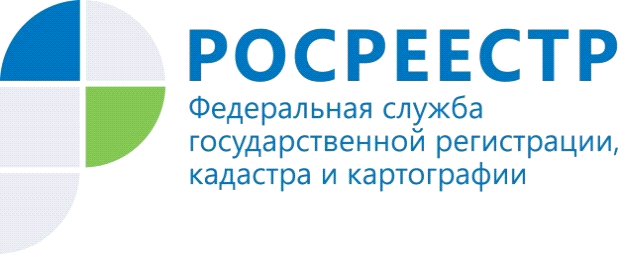 Уважаемые граждане!Информируем вас о ближайшей телефонной линии, которая состоится 22 марта 2018 года с начальником Энгельсского межмуниципального отдела Управления Росреестра по Саратовской области и со специалистом территориального отдела (рабочее место по Энгельсскому району) филиала Кадастровой палаты по Саратовской области по вопросам предоставления государственных услуг и осуществления функций Росреестра.Звонки принимаются с 08.00 до 12.00 по телефону: 
(845-3) 55-65-56.